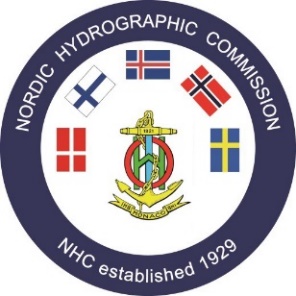 The 66th Nordic Hydrographic Commission Meeting List of ActionsNumberItemActionResponsibleTimeframeRemark Status1NHC
66/
C3S-100 Implementation to be placed as standing item on the NHC agenda.ChairOngoing2NHC
66/
C4The incoming NHC Chair to communicate to the NCPEG that the ToR have been approved (without marketing as topic) and that the group is ready to start working and to select a Chair considering the nomination presented to NHC66. ChairApril 20233NHC66/
C5The incoming NHC Chair to communicate to the NSEG that the ToR have been approved, and that the group is ready to start working and to select aChair considering the nomination presented to NHC66. ChairApril 20234NHC66/
C5The incoming NHC Chair to communicate to the NSEG that they have been tasked to looking at automation of post-processing of survey data.ChairApril 20235NHC
66/
D4The NHC Chair to contact NHC participants for input concerning the IRCC14 reportChairMay 20236NHC66/
D5The outgoing NHC Chair to inform the IHR editor-in-chief of the NHC representative to the IHR editorial board.DKApril 2023Done7NHC
66/
E4The outgoing NHC Chair to inform IENWG of the new NHC representative to the WG.DKMarch 2023Done8NHC
66/
D6The outgoing NHC Chair to send out the revised Statutes for approval. NHC member states to report back. AllApril 2023Done9NHC
66/
D6DK to bring the revised NHC Statutes to Assembly 3. The document will then be signed during Assembly by physical correspondenceDKMay 2023Done10NHC
66/
E1DK to draft the NHC presentation to Assembly 3 and circulate the document among NHC member statesDKApril 2023Done11NHC
66/
D2DK to report to NHC67 on the status of potentially signing a MoU with Seabed2030DKNHC6712NHC
66/
E1NHC67 to discuss on ‘how to address the sub-ECDIS market’AllNHC67